Map: United States 1850 (p. 326 and A5) 				Name ______________________________________________	Per. _______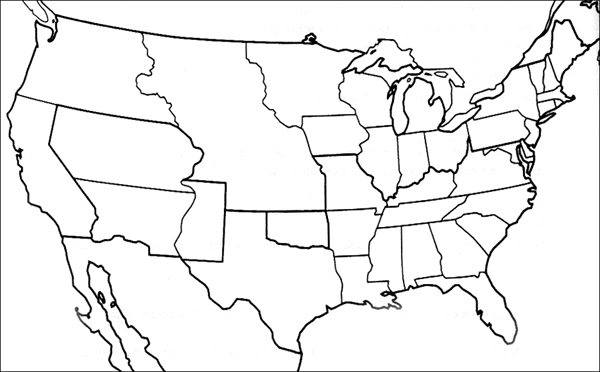 1. Draw a dot and label each city:	   2. Use a different color to outline each section: 	4. Label the mountain ranges: Independence 			      	 U.S. States 		U.S. Territory			Appalachian Mountains				Los Angeles		      		 Mexico 		British Territory		Rocky Mountains 	Sierra Nevada New Orleans			  							5. Draw in a blue line and label each river:     	Sacramento			  3. Draw in each trail with a different color.		Colorado River	Ohio River			Salt Lake City 				California Trail 	Mormon Trail 		Columbia River	Snake River		San Antonio				Oregon Trail 		Santa Fe Trail			Missouri River		Rio Grande	San Francisco  		  	Old Spanish Trail	      				Mississippi River	Platte River		